		« LES PETITS A LA MESSE »pour les enfants de 2 à 7 anstous les dimanches, à la messe de       à   h.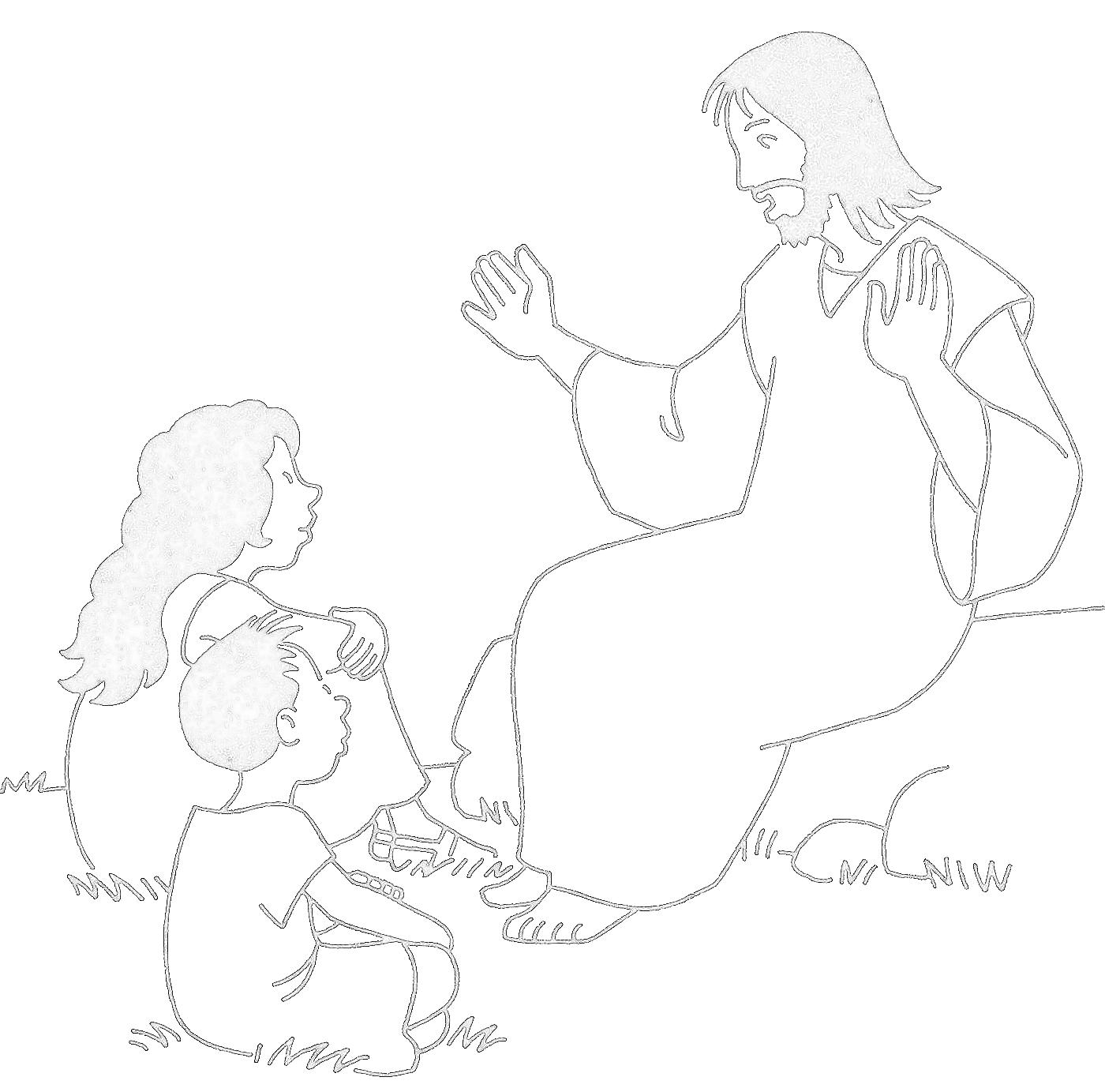 (sauf pendant les vacances d’été)Temps pour aller à la rencontre de Jésus chants, lecture de la Parole, échanges, prière, coloriage(pendant les lectures et jusqu'à la fin de la prière universelle)Une annonce est faite juste après le Gloire à Dieu. S'il n'y a pas d'annonce, c'est que le groupe ne se réunit pas ce dimanche-là. Les bonnes volontés sont les bienvenues pour nous aider à animer de temps à autre. Pour les enfants, merci.Contact : 														Les animateursBlog : http://petitsalamesse.canalblog.com/